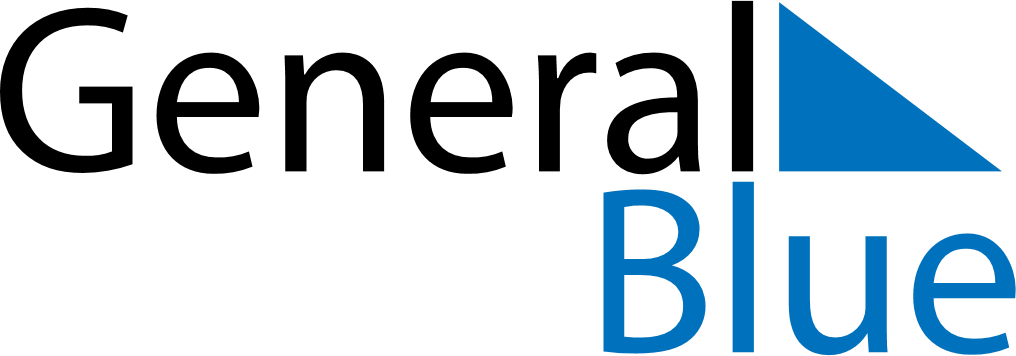 January 2020January 2020January 2020January 2020January 2020January 2020CubaCubaCubaCubaCubaCubaSundayMondayTuesdayWednesdayThursdayFridaySaturday1234Triumph of the RevolutionVictory of Armed Forces Day5678910111213141516171819202122232425262728293031NOTES